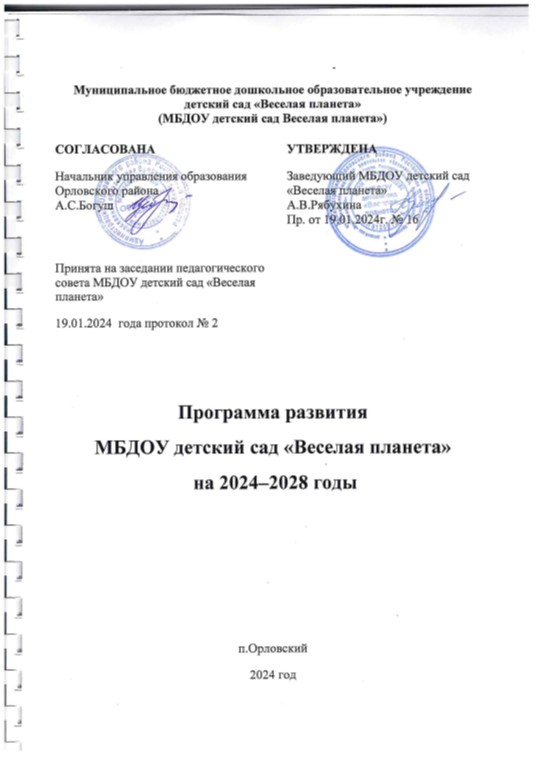 	1. ПОЯСНИТЕЛЬНАЯ ЗАПИСКА     Программа развития муниципального бюджетного дошкольного образовательного учреждения детский сад «Веселая планета» (далее — Программа развития) является официальным рабочим документом для организации текущей и перспективной деятельности ДОУ. Это система действий для достижения желаемого результата развития учреждения, его приоритетного направления предоставления образовательных услуг в соответствии с ФОП ДО. Программа развития направлена на повышение качества воспитания и обучения в МБДОУ детский сад «Веселая планета» в соответствии с целями и задачами, предъявляемыми государством, обществом, личностью к современному дошкольному образованию, предполагает активное участие всех участников педагогического процесса в её реализации: руководителей, педагогов, детей и их родителей (законных представителей)         Целевыми установками образовательной политики государства на современном этапе стало осуществление комплекса мероприятий, направленных на повышение качества образовательной услуги, рост профессиональной компетентности педагога — как основного ресурса развития системы образования.Для этого требуется:повышение качества образования;разработка и внедрение новых педагогических технологий;сохранение и укрепление здоровья воспитанников, применение — здоровьесберетающих технологий в образовательном процессе ДОУ;активизация работы с семьями, которая позволит удовлетворить индивидуальные запросы родителей.	Паспорт программы развитияИнформационная справка об организацииСведения об организации. Муниципальное бюджетное дошкольное образовательное учреждение детский сад «Веселая планета» п. Орловского впервые открыл двери 26 декабря 2017 года. Общая площадь зданий – 5719,2 кв.м. Общая площадь участка – 10 469 кв.м. В ДОУ имеются: кабинет заведующего, методический кабинет, медицинский кабинет и изолятор, 12 групповых ячеек, кабинет завхоза, кабинет логопеда, кабинет психолога, 2 кабинета дополнительного образования, бухгалтерия, пищеблок, прачечная, спортивный и музыкальный зал, бассейн. На территории ДОУ имеются двенадцать веранд, две спортивные площадки, игровое оборудование. Место нахождения учреждения: 347510, Российская Федерация, Ростовская область, Орловский район, п. Орловский, ул. Пионерская, 77-а телефон: 8(86375) 55-5-10, E-mail: sadweselaya.planeta@yandex.ru  Наш сайт: ws-planeta.gauro-riacro.ru     МБДОУ детский сад «Веселая планета» работает 10 ч. 30 мин. Время работы: с 7 ч. 00 мин до 17 ч.30 мин. Выходные дни: суббота, воскресенье. Заведующий МБДОУ детский сад «Веселая планета» Рябухина Анастасия Викторовна.Учредителем и собственником имущества организации является Муниципальное образование «Орловский район», в лице Администрации Орловского района. Функции и полномочия учредителя осуществляет в рамках своей компетенции, установленной нормативным правовым актом муниципального образования управлением образования Орловского района, именуемый в дальнейшем «Учредитель». Сведения о воспитанниках. В настоящее время в организации функционирует 12 групп воспитанников, 227 воспитанников, из них:3 группы раннего возраста (1-2, 2-3 года);2  группы  младшего возраста (3-4 года);2 группы среднего возраста (4-5 лет);1 группа старшего возраста (5-6 лет);2 группы для детей дошкольного возраста (6-7 лет);2 группы комбинированной направленности (4-5 лет, 5-7 лет).Характеристика семей воспитанников по составу:Ближайшее окружение детского сада:Организационно-педагогические условия организации, характеристика педагогов. Общее количество педагогических работников – 25 человек (заведующий детским садом, заместитель заведующего по ВМР, 18 воспитателей, 2 музыкальных руководителя, 1 инструктор по физической культуре,1 инструктор по физической культуре (плавание), 2 учителя-логопеда, 1 педагог-психолог).Укомплектованность кадрами:воспитателями – на 100%;помощниками воспитателя – на 100%;обслуживающим персоналом – 100%Сведения о работниках:Характеристика достижений организации. Педагоги детского сада регулярно участвуют в конкурсах муниципального и регионального уровня. В 2021г.- 2023 г. педагоги организации приняли участие в следующих мероприятиях:Лучший урок по безопасному использованию природного газа в быту;Региональный этап Всероссийской акции "День эколога в России";участие в творческом конкурсе "Защита прав потребителей. Рациональный потребитель";онлайн-акции "Портрет любимой мамы"участие в XII районном конкурсе вокалистов и вокальных ансамблей «Прекрасен край поющий»V Районный конкурс художественного слова и театральных композиций «Слово. Музыка. Театр», приуроченный к году культурного наследия народов России 2022г.XII Районный конкурс- выставка художественного слова «И дорог сердцу моему любимый уголок», посвященный празднованию 85 летия Ростовской области  и др.        Реализацию образовательной программы осуществляют педагоги, уровень квалификации которых соответствует требованиям, предъявляемым к должностям педагогических работников. В детском саду созданы оптимальные условия, необходимые для профессионального роста педагогического персонала. 100 % педагогов прошли курсы повышения квалификации за последние 3  года Основания для разработки программы развитияПеред началом разработки программы рабочая группа проанализировала:результативность реализации программы развития детского сада на 2018-2023;потенциал развития детского сада на основе SWOT–анализа возможностей и проблем образовательной организации;возможные варианты развития.Основания для разработки программы развития детского сада по итогам SWOT-анализаОсновные направления развития организации1. Модернизация развивающей предметно-пространственной среды (РППС).Оценка состояния РППС на соответствие требованиям законодательства, в том числе санитарному, и целям развития детского сада. Составление плана модернизации РППС и осуществление его, в том числе закупка и установка нового оборудования.2. Повышение эффективности системы дополнительного образования, расширение спектра дополнительных образовательных услуг для детей и их родителей.Участие в реализации ведомственной целевой программы «Развитие дополнительного образования детей, выявление и поддержка лиц, проявивших выдающиеся способности» до 2025 года (распоряжение Минпросвещения от 21.06.2021 № Р-126).Дополнительное образование.             МБДОУ самостоятелен в выборе дополнительных образовательных программ дошкольного образования, рекомендованных государственными органами управления образованием, а также в разработке собственных (авторских) программ, осуществляющихся в соответствии с государственными требованиями к образовательным программам. Образовательные программы дошкольного образования реализуются с учетом возрастных, индивидуальных особенностей воспитанников, состояния их физического и психического здоровья.            В детском саду работают дополнительные платные кружки по направлениям:1)  техническое: «Шахматная студия», «Робототехника», «Мультистудия»2) социально-педагогическое: «Подготовка в школу», консультации учителя- логопеда; консультации педагога-психолога;3) физкультурно-спортивное: «Послушные волны», «Са-фи-денс» спортивно-оздоровительная гимнастика, индивидуальное плавание для детей раннего возраста.Динамика посещения дошкольниками дополнительных образовательных услуг  3. Усиление информационной открытости и ведение официальной страницы в социальной сети ВКонтакте, Одноклассники, ТелеграмНазначение ответственного за ведение официальной страницы в социальной сети ВКонтакте, Одноклассники, Телеграм Утверждение локальных нормативных актов, в том числе плана контрольных мероприятий на год. Планирование обучения ответственного. Анализ ошибок ведения официальной страницы и разработка мер по улучшению ведения официальной страницы.4. Цифровизация рабочих и образовательных процессов в организации.Создание цифровой образовательной среды, включающей минимум три компонента:электронный образовательный контент;инфраструктуру электронных средств обучения – интерактивные доски, сенсорные экраны, информационные панели и иные средства отображения информации, компьютеры, программы, серверы, микрофоны, камеры, доступ к интернет;информационные системы и технологии – образовательные платформы, ресурсы для онлайн-взаимодействия и др.Внедрение электронного документооборота, в том числе кадрового.5. Совершенствование системы охраны труда. Внедрение новых мероприятий по улучшению условий и охраны труда.Актуализация локальных нормативных актов детского сада в сфере охраны труда. Разработка, утверждение и осуществление мероприятий по улучшению условий и охраны труда, в том числе:проведение специальной оценки условий труда, оценку уровней профессиональных рисков;механизация работ при складировании и транспортировании продуктов, отходов, других тяжелых объектов;модернизация оборудования и технологических процессов на рабочих местах с целью снижения содержания вредных веществ в воздухе рабочей зоны, механических колебаний и излучений;обустройство новых или реконструкция имеющихся мест отдыха, психологической разгрузки, обогрева работников, укрытий от солнечных лучей и атмосферных осадков при работах на открытом воздухе.6. Усиление антитеррористической защищенности организации.Проведение оценки качества и достаточности организационных мероприятий, практической готовности и обеспечения объекта техническими средствами. Разработать комплексный план мероприятий по усилению антитеррористической безопасности, интегрировать его с антикризисным планом организации.7. Усиление работы по адаптации иностранных обучающихся.Проведение оценки состояния степени адаптации воспитанников-иностранцев и на ее основе разработка плана мероприятий по улучшению адаптации и интеграции детей в образовательный и воспитательный процесс детского сада. Планирование диагностических периодов с целью контроля реализации плана мероприятий.8. Оптимизация работы с кадрами.Анализ должностей, на которые можно принять студентов среднего профессионального и высшего образования. Разработка мер по ускоренной адаптации студентов к работе. Поиск кандидатов на вакантные должности среди студентов. Разработка мер по повышению привлекательности работы в образовательной организации.9. Внедрение наставничества среди педагогических работников.Назначение куратора по наставничеству педагогов. Анализ работников и подбор пар наставник-наставляемый. Разработка дорожной карты и локальных нормативных актов по наставничеству. Ведение базы наставников и наставляемых. Контроль реализации программ наставничества.10. Ведение инновационной деятельности.Анализ идей, которые образовательная организация готова представить в рамках инновационной деятельности. Создание рабочей группы по разработке инновационного проекта. Подача заявки и, после утверждения заявки, реализация инновационного проекта. Корректировка документации проекта в ходе его реализации.11. Модернизация ВСОКО и организация мероприятий с целью выполнения показателей МКДО.Назначение координатора на уровне детского сада, поручение ему полномочий в соответствии с Порядком проведения МКДО. Определение перечня работников для команды координаторов МКДО и организация их на обучение. Корректировка локальных нормативных актов, регулирующих ВСОКО в детском саду, с целью стабильного достижения показателей МКДО.Мероприятия по реализации программы развитияМеханизмы реализации программы развития.1. Заключение договоров о сетевой форме реализации образовательной программы с целью повышение качества образовательных, здоровьеформирующих и коррекционных услуг в учреждении, с учетом возрастных и индивидуальных особенностей детей.2. Модернизация и цифровизация управленческих и образовательных процессов, документооборота: закупка и установка оборудования, обучение работников, контроль за правильным использованием нового оборудования и технологий.3. Проведение опросов и анкетирований для оценки уровня удовлетворенности услугами детского сада, существующими в нем процессами.4. Подготовка методических рекомендаций по различным направлениям деятельности детского сада.5. Изучение влияния новых информационных и коммуникационных технологий и форм организации социальных отношений на психическое здоровье детей, на их интеллектуальные способности, эмоциональное развитие и формирование личности.6. Проведение психолого-педагогических исследований, направленных на получение данных о тенденциях в области личностного развития детей.7. Закупка и установка нового оборудования в целях модернизации РППС.Ожидаемые результаты реализации программы развития1. Высокая конкурентоспособность детского сада на рынке образовательных услуг, обеспечение равных стартовых возможностей дошкольников.2. В организации реализуются новые программы дополнительного образования для детей и их родителей.3. Высокий процент выпускников организации, успешно прошедших адаптацию в первом классе школы.4. Внедрены и эффективно используются цифровые технологии в работе организации, в том числе документообороте, обучении и воспитании.5. Создана современная комфортная развивающая предметно-пространственная среда и обучающее пространство в соответствии с требованиями законодательства РФ.6. Повысилась профессиональная компетентность педагогов, в том числе в области овладения инновационными образовательными и метапредметными технологиями за счет прохождения повышения квалификации и переподготовки работников, участия в региональных и федеральных профессиональных мероприятиях.7. Улучшились условия обучения детей с особыми потребностями – детей-мигрантов, длительно болеющих учеников и др.8. Организация получает меньше замечаний от органов надзора и контроля в сфере охраны труда и безопасности.Критерии и показатели оценки реализации программы развитияПолное наименование организацииМуниципальное бюджетное дошкольное образовательное учреждение детский сад «Веселая планета»Документы, послужившие основанием для разработки программы развития1.Федеральный закон «Об образовании в Российской Федерации» от 29.12.2012 № 273-ФЗ.2. Постановление Правительства РФ от 26.12.2017 № 1642 «Об утверждении государственной программы Российской Федерации "Развитие образования"».3. Стратегия развития воспитания в РФ на период до 2025 года, утвержденная распоряжением Правительства РФ от 29.05.2015 № 996-р.4. Концепция развития дополнительного образования детей до 2030 года, утвержденная распоряжением Правительства РФ от 31.03.2022 № 678-р.5. Федеральный проект «Цифровая образовательная среда» (п. 4.4 паспорта национального проекта «Образование», утв. президиумом Совета при Президенте РФ по стратегическому развитию и национальным проектам, протокол от 24.12.2018 № 16).6. Распоряжение Минпросвещения России от 21.06.2021 № Р-126 «Об утверждении ведомственной целевой программы "Развитие дополнительного образования детей, выявление и поддержка лиц, проявивших выдающиеся способности"».7. Порядок организации и осуществления образовательной деятельности по основным общеобразовательным программам – образовательным программам дошкольного образования, утвержденный приказом Минпросвещения от 31.07.2020 № 373.8. Письмо Минпросвещения России от 11.05.2021 № СК-123/07.Сведения о разработчикахОтветственные: Рябухина Анастасия Викторовна, заведующий МБДОУ детский сад «Веселая планета»Педагогический коллектив. Родители (законные представители). Социальные партнёрыЦели программы развития1. Повышение качества образовательных и коррекционных услуг в организации, с учетом возрастных и индивидуальных особенностей детей.
2. Модернизация материально-технической базы организации, цифровизация образовательной деятельности.
3. Обеспечение разнообразия и доступности дополнительного образования с учетом потребностей и возможностей детей.
4. Повышение безопасности, в том числе усиление антитеррористической защищенности объектов организацииКомплексные задачи программы развития1. Обеспечение преемственности основных образовательных программ дошкольного образования и начального образования.
2. Внедрение дистанционных образовательных технологий и элементов электронного обучения для детей от 5 лет.
3. Цифровизация системы управления образовательной организацией, в том числе документооборота.
4. Создание открытой и доступной системы дополнительного образования для развития детских способностей.
5. Модернизация развивающей предметно-пространственной среды и материально-технической базы организации.
7. Повышения безопасности в организации в отношении детей и работников, посетителей.
8. Создание условий для полноценного сотрудничества с социальными партнерами для разностороннего развития детей.Основные направления развития организации1. Модернизация развивающей предметно-пространственной среды и развитие качественной и доступной образовательной и творческой среды.
2. Повышение эффективности системы дополнительного образования, расширение спектра дополнительных образовательных услуг для детей и их родителей.
3. Усиление информационной открытости и ведение официальной страницы в социальной сети ВКонтакте, Одноклассники, Телеграм
4. Цифровизация рабочих и образовательных процессов в организации.
5. Совершенствование системы охраны труда.
6. Усиление антитеррористической защищенности организации.
7. Создание условий получения дошкольного образования детьми с различными особенностями и потребностями, в том числе детьми-мигрантами, нуждающимися в длительном лечении и т. д. Период реализации программы развитияС 2024 года по 2028 год – 5 летПорядок финансирования программы развитияСредства субсидии на муниципальное задание.
Целевые субсидии.
Средства от приносящей доход деятельностиЦелевые индикаторы и показатели успешности реализации программыУдовлетворенность 60 % участников образовательных отношений качеством предоставляемых образовательных услуг.
Положительная динамика результативности участия педагогов в конкурсах, конференциях и др. мероприятиях инновационной направленности.
Благоприятные показатели физического, психического здоровья воспитанников.
Рост числа работников, использующих дистанционные технологии, ИКТ, инновационные педагогические технологии.
Обучение 90 % педагогов по программам для работы с детьми с ОВЗ.
Прирост финансирования организации на 30 % за счет дополнительных платных образовательных услуг, побед в грантовых конкурсах.
Увеличение числа договоров о сотрудничестве, сетевой форме реализации образовательных программ с организациями округа и города научной, технической, инновационной, культурной, спортивной, художественной, творческой направленности.
Обновление материально-технической базы на 40 %.
Снижение несчастных случаев с работниками и детьми, происшествий на территории организации.
«Закрытие» кадровых дефицитов за счет трудоустройства студентов.
Быстрая адаптация к коллективу воспитанников-иностранцев.
По всем показателям МКДО детский сад имеет оценку не ниже «3-й уровень. Базовое качество».Ожидаемые результаты реализации программыВысокая конкурентоспособность детского сада на рынке образовательных услуг.
В организации реализуются новые программы дополнительного образования для детей и их родителей.
Высокий процент выпускников организации, успешно прошедших адаптацию в первом классе школы.
Внедрены и эффективно используются цифровые технологии в работе организации, в том числе документообороте, обучении и воспитании.
Создана современная комфортная развивающая предметно-пространственная среда и обучающее пространство в соответствии с требованиями законодательства.
Повысилась профессиональная компетентность педагогов, в том числе в области овладения инновационными образовательными и метапредметными технологиями за счет прохождения повышения квалификации и переподготовки работников, участия в региональных и федеральных профессиональных мероприятиях.
Организация получает меньше замечаний от органов надзора и контроля в сфере охраны труда и безопасности.
Организация получает меньше замечаний от органов надзора и контроля в сфере образования и успешно проходит МКДОКонтроль реализации программы развитияОрганизация осуществляет мониторинг эффективности реализации программы развития. Отчетная дата – май каждого года. По итогам ежегодного мониторинга ответственный работник составляет аналитический отчет о результатах реализации программы развития. Ответственный назначается приказом заведующего МБДОУ детский сад «Веселая планета» п. Орловского Корректировку программы развития осуществляет заведующий МБДОУ детский сад «Веселая планета» п. ОрловскогоСостав семьиКоличество семейПроцент от общего количества семей воспитанниковПолная18178%Неполная с матерью115%Многодетная 3016 %Оформлено опекунство41 %Партнеры Взаимодействие Управление образования Орловского района Методическая помощь Актуализация инновационного опыта Организационное и информационно-методическое сопровождение процесса аттестации руководящих и педагогических работников Повышение профессионального мастерства и квалификационного уровня педагогических кадровВзаимодействие с учреждениями здравоохранения Цель: Создание единого образовательно-оздоровительного пространства ДОУ  с центральной  районной больницей  Задачи:  Объединить усилия сотрудников, родителей и медицинского учреждения для эффективной организации профилактики и оздоровительной работы.  Повысить функциональные и адаптационные возможности организма детей за счет внедрения здоровьесберегающих технологий.  Способствовать осознанному пониманию и отношению к своему здоровью всех участников образовательного процесса. МБОУ ОСОШ №1 Цель: Создание преемственности в организации образовательной системы ДОУ со школой. Выработка общих подходов к оценке готовности ребенка к школе с позиции самоценности дошкольного возраста.  Обеспечение преемственности в образовании (совместные педагогические советы воспитателей ДОУ и учителей начальных классов) Ознакомление дошкольников со школьной жизнью через специально организованный цикл занятий, экскурсий в школу, совместных праздников  Родительские собрания с приглашением представителей школ Посещение педагогами детского сада открытых уроков в школах Внешняя экспертиза по адаптации выпускников детского сада к школьной жизни (Учителя школ, педагоги ДОУ) ОГИБДД Профилактика детского травматизма на дорогах города. Пропаганда соблюдения правил дорожного движения детьми и взрослыми  Повышение компетентности педагогов и родителей. Муниципальные дошкольные образовательные учреждения    района Обмен опытом образовательной работы с детьми Творческая группа по разработке  и реализации  плана  работы с родителями, чьи дети не посещают ДОУ Организация и проведение совместных воспитательных мероприятий для детей. Взаимодействие с учреждениями культуры и спорта Цель: Формирование целостной социокультурной системы   - Расширять творческое взаимодействие ДОУ с учреждениями культуры и спорта  для создания единой социокультурной педагогической системы.  Осуществлять интегрированный подход к воспитанию и формированию нравственных ценностей в системе «ребенок-педагог-родитель».  Способствовать развитию духовно-нравственной культуры участников образовательного процесса. Определение и отбор спортивно одарённых детей для занятий в секциях  Проведение тематических встреч и праздников со старшими дошкольниками Квалификационная категорияКвалификационная категорияОбразованиеОбразованиеСтаж педагогической работыСтаж педагогической работыВысшая0Высшее педагогическое125 – 10 лет14Первая12Высшее педагогическое1210 – 20 лет7Соответствие13Среднее специальное13более 20 лет4Оценка актуального состояния внутреннего потенциалаОценка актуального состояния внутреннего потенциалаОценка перспектив развития с учетом изменения внешних факторовОценка перспектив развития с учетом изменения внешних факторовСильные стороныСлабые стороныБлагоприятные возможностиРискиВысокий профессиональный уровень педагогических кадровОтсутствие необходимого опыта педагогов в инновационной, цифровой, проектной деятельностиЕсть возможность получать квалифицированную научно-методическую помощь от методиста Управления Образования орловского районаНевысокая заработная плата, косвенным образом влияющая на престиж профессии и стимулирование педагогов развиваться, внедрять новые технологииИспользование инновационных подходов к организации методической работыПреобладание в коллективе педагогов традиционных подходов к образовательному процессуВостребованность среди родителей услуг дополнительного образованияФормализованный подход органов власти в сфере цифровизации и внедрения инноваций без учета потребностей и реальных возможностей конкретного детского садаНакопленный практический опыт образовательной и оздоровительной деятельностиНедостаточно опыта работы в области маркетингаУдовлетворе-нность родителей работой детского сада.Есть организации, которые готовы стать партнерами в сетевом взаимодействииВ связи с большим количеством инноваций в области дошкольного образования есть риск не довести до результата выбранные направления развития№Наименование2018-20192019-20202020-20212021-2022 2022-2023 1Подготовка к школе45437165712Шахматная студия31373345253Танцевальная студия93979088824Учитель-логопед25252130665Педагог-психолог 17201719386Обучение плаванию951021081141187Робототехника00071618Мультистудия00054349Индивидуальное плавание для детей раннего возраста0002530№ п/пМероприятиеОтветственныйСрокРезультатВыполнение1. Модернизация развивающей предметно-пространственной среды (РППС)1. Модернизация развивающей предметно-пространственной среды (РППС)1. Модернизация развивающей предметно-пространственной среды (РППС)1. Модернизация развивающей предметно-пространственной среды (РППС)1. Модернизация развивающей предметно-пространственной среды (РППС)1. Модернизация развивающей предметно-пространственной среды (РППС)1Оценка состояния РППСЗаместитель заведующего по ВМРФевраль 2024Оформление аналитической справки2Составление плана модернизации РППСЗаместитель заведующего по ВМРМарт 2024План3Закупка и установка оборудования по плануКонтрактный управляющий2024Акты приемки2. Повышение эффективности системы дополнительного образования, расширение спектра дополнительных образовательных услуг2. Повышение эффективности системы дополнительного образования, расширение спектра дополнительных образовательных услуг2. Повышение эффективности системы дополнительного образования, расширение спектра дополнительных образовательных услуг2. Повышение эффективности системы дополнительного образования, расширение спектра дополнительных образовательных услуг2. Повышение эффективности системы дополнительного образования, расширение спектра дополнительных образовательных услуг2. Повышение эффективности системы дополнительного образования, расширение спектра дополнительных образовательных услуг1Анализ востребованности дополнительного образованияЗаместитель заведующего по ВМРЯнварь – март 2024Анкетирование и опрос родителей2Проведение педсовета с целью определения, какие программы дополнительного образования надо реализоватьЗаместитель заведующего по ВМРАпрель 2024Протокол заседания педсовета3Разработка программ дополнительного образованияЗаместитель заведующего по ВМРМай – август 2024Образовательные программы по открываемым направлениям дополнительного образования4Проведение педсовета с целью определения, как детский сад может участвовать в реализации госпрограммЗаведующийМарт 2024Протокол заседания педсовета3. Ведение госпаблика3. Ведение госпаблика3. Ведение госпаблика3. Ведение госпаблика3. Ведение госпаблика3. Ведение госпаблика1Мониторинг ведения госпабликаЗаместитель заведующего по ВМРРаз в кварталСправка2Разработка плана мероприятий мониторинга госпаблика и мер по улучшению его веденияЗаместитель заведующего по ВМРЯнварь 2024План3Обучение ответственного за ведение госпабликаЗаведующийПо плану мероприятиДокументы об обучении4. Цифровизации образовательного процесса4. Цифровизации образовательного процесса4. Цифровизации образовательного процесса4. Цифровизации образовательного процесса4. Цифровизации образовательного процесса4. Цифровизации образовательного процесса1Анализ доступных образовательных платформЗаместитель заведующего по ВМРЯнварь – февраль 2024Оформление аналитической справки2Проведение заседания педагогического советаЗаместитель заведующего по ВМРФевраль 2024Протокол заседания педсовета3Родительское собрание об использовании ЭО и ДОТ в образовательном процессеЗаместитель заведующего по ВМРМарт 2024Протокол4Закупка оборудованияЗаместитель заведующего по АХРАпрель – май 2024Договор поставки и акт приема-передачи товара5Установка оборудования, подготовка помещенийЗаместитель заведующего по АХРМай – июнь 2024Акт выполненных работ6Повышение квалификации педагоговЗаместитель заведующего по ВМР2024Обучены 50% педагогов7Разработка анкет для мониторинга процесса обученияЗаместитель заведующего по ВМРИюль 2024Анкеты для педагогов и родителей5. Совершенствование системы охраны труда5. Совершенствование системы охраны труда5. Совершенствование системы охраны труда5. Совершенствование системы охраны труда5. Совершенствование системы охраны труда5. Совершенствование системы охраны труда1Проведение совещания с целью планирования развития системы охраны труда в детском садуЗаведующийМарт 2024Протокол2Разработка мероприятий по улучшению условий и охраны трудаЗаместитель заведующего по ВМР Март 2024Проект мероприятий по улучшению условий и охраны труда6. Усиление антитеррористической защищенности организации6. Усиление антитеррористической защищенности организации6. Усиление антитеррористической защищенности организации6. Усиление антитеррористической защищенности организации6. Усиление антитеррористической защищенности организации6. Усиление антитеррористической защищенности организации1Определение основных положений проведения в детском саду работы по АТЗ, схемы управления, состава комиссий по внутренним проверкам, способов контроляЗаведующийЗаместитель заведующего по АХЧПервое полугодие 2024ПриказыЛокальные нормативные акты детского сада2Разработка плана мероприятий по исполнению ПП РФ от 02.08.2019 № 1006 и плана действий при установлении уровней террористической опасностиЗаместитель заведующего по АХЧАпрель 2024Утвержденные планы3Разработка плана проведения учений и тренировок по АТЗЗаместитель заведующего по АХЧЕжегодно в февралеУтвержденные планы4Планирование внедрения интегрированной системы безопасностиЗаведующийЗаместитель заведующего по АХЧВторое полугодие 2024Утвержденный план внедрения7. Организация условия для обучения детей, нуждающихся в длительном лечении7. Организация условия для обучения детей, нуждающихся в длительном лечении7. Организация условия для обучения детей, нуждающихся в длительном лечении7. Организация условия для обучения детей, нуждающихся в длительном лечении7. Организация условия для обучения детей, нуждающихся в длительном лечении7. Организация условия для обучения детей, нуждающихся в длительном лечении1Анализ ресурсов детского сада, необходимых для обучения детей, нуждающихся в длительном лечении в медицинских организацияхЗаместитель заведующего по ВМРФевраль 2024Справка2Составления плана мер по улучшению условий необходимых для обучения детей, нуждающихся в длительном лечении, в том числе плана обучения педагоговЗаместитель заведующего по ВМРФевраль 2024План мер3Разработка дорожной карты разных вариантов обучения детей, нуждающихся в длительном леченииЗаместитель заведующего по ВМРМарт 2024Дорожная карта8. Усиление работы по адаптации иностранных обучающихся8. Усиление работы по адаптации иностранных обучающихся8. Усиление работы по адаптации иностранных обучающихся8. Усиление работы по адаптации иностранных обучающихся8. Усиление работы по адаптации иностранных обучающихся8. Усиление работы по адаптации иностранных обучающихся1Выявление проблем адаптации воспитанников-иностранцевПедагог-психологЯнварь 2024Доклад на совещании2Разработка плана мероприятий по адаптации воспитанниковПедагог-психологФевраль 2024План  9. Оптимизация работы кадровых ресурсов      9. Оптимизация работы кадровых ресурсов      9. Оптимизация работы кадровых ресурсов      9. Оптимизация работы кадровых ресурсов      9. Оптимизация работы кадровых ресурсов      9. Оптимизация работы кадровых ресурсов     1Составление перечня должностей, на которые можно принять студентов среднего профессионального и высшего образования  Специалист по кадрамФевраль 2024 Перечень 2Разработка мер по повышению привлекательности работы в детском саду и ускоренной адаптации студентов к работе Специалист по кадрамФевраль-март 2024 План мер 3Поиск кандидатов на вакантные должности среди студентов Специалист по кадрамПо мере необходимости Заключенные трудовые договоры со студентами 10. Внедрение наставничества среди педагогических работников     10. Внедрение наставничества среди педагогических работников     10. Внедрение наставничества среди педагогических работников     10. Внедрение наставничества среди педагогических работников     10. Внедрение наставничества среди педагогических работников     10. Внедрение наставничества среди педагогических работников    1Назначение куратора по наставничеству педагоговЗаведующийФевраль 2024Приказ2Разработка дорожной карты и локальных нормативных актов по наставничествуЗаместитель заведующего по ВМРФевраль-март 2023Дорожная карта3Ведение базы наставников и наставляемыхРазработка и реализации программ наставничестваЗаместитель заведующего по ВМРПо графику дорожной картыОтчетНаправления развития организацииКритерии и показатели оценки1. Модернизация РППСОбновление РППС на 40%.
Соответствие РППС требованиям законодательства и целям развития детского сада2. Повышение эффективности системы дополнительного образования, расширение спектра дополнительных образовательных услугУдовлетворенность родителей и воспитанников услугами дополнительного образования на 60%.
Прирост финансирования организации на 30% за счет дополнительных платных образовательных услуг, побед в грантовых конкурсах.
Увеличение числа договоров о сотрудничестве, сетевой форме реализации образовательных программ с организациями округа и города научной, технической, инновационной, культурной, спортивной, художественной, творческой направленности3. Ведение госпабликаГоспаблик соответствует требования законодательства и рекомендациям Минцифры.
Ответственный за госпаблик проходит ежегодное обучение по ведению госпаблика.
Госпаблик детского сада участвует в федеральном рейтинге и входит в 20-ку лучших госпабликов региона4. Цифровизации образовательного и управленческого процессаПрирост на 55 % числа работников, использующих дистанционные технологии, ИКТ, инновационные педагогические технологии.
Перевод 60 % документооборота детского сада в электронный вид5. Совершенствование системы охраны трудаСнижение несчастных случаев с работниками и детьми.
Отсутствие замечаний от органов надзора и контроля в сфере охраны труда6. Усиление антитеррористической защищенности организацииОтсутствие происшествий на территории организации.
Отсутствие замечаний от органов надзора и контроля в сфере безопасности7. Создание условий для обучения детей, нуждающихся в длительном лечении90 % педагогов обучилось по программам для работы с детьми с ОВЗ, длительно болеющими детьми.
Длительно болеющие воспитанники осваивают ООП и другие образовательные программы в полном объеме8. Адаптация воспитанников-иностранцевСнизились конфликты с участием детей и родителей на этнической и религиозной почве.
Повысилась адаптивность воспитанников-иностранцев на 20% в первые 6 месяцев посещения детского сада9. Оптимизация кадровых ресурсов и развитие наставничестваКадровые дефициты закрылись за счет привлечения студентов.
Студенты успешно работают в детском саду дольше 2-х лет.
Опытные педагоги получают категории «педагог-наставник» и «педагог-методист»10. Инновационная деятельностьДетский сад получил статус региональной инновационной площадки.
Отсутствуют замечания при реализации инновационного проекта11. Успешное выполнение показателей МКДОПо всем показателям МКДО детский сад имеет оценку не ниже «3-й уровень. Базовое качество».
Работники детского сада обучены по программе подготовки экспертов и успешно принимают участие в команде координаторов МКДО